Dover AnnouncementsDover AnnouncementsDover AnnouncementsDover AnnouncementsDover AnnouncementsDover AnnouncementsUpdates from the Champions of Dover Ministries Updates from the Champions of Dover Ministries Updates from the Champions of Dover Ministries This Week At Dover:This Week At Dover:This Week At Dover:AWANA Leaders: Invite and Training- To those who are already AWANA leaders as well as those interested in joining our team, there will be an evening of prayer and preparation on Wednesday, August 29 at 7 pm.  We will cover some essential items in advance of the year as well as offering training options for you to choose from.  And most importantly, we will be praying for God to use this tool for his glory in the lives of the kids, their families, and even our own.  Contact Dan Jongewaard with any questions or inquiries at (712) 360-2013 or dan.jongewaard@gmail.com.Women’s Ministry- Save the date!  Dover will host the Mid-America District Women’s Retreat on October 26 and 27.  Schedules, cost, and registration information will be available as soon as final planning is completed.  There will be several areas where volunteers will be asked to serve.  Please begin to pray for this retreat; our goal is to serve well the women of our district and to bless them richly.VBS is this week (Aug. 6-9) from 9:30 AM-12:00 PM.  Sign-up sheets and registration forms are available on the kid’s ministry table.  Kids ages 4- 5th grade are welcome to come and participate in VBS.VBS Street Carnival Helper chart- On Thursday, August 9, from 9:30 AM – 12:00 noon, we need volunteers to run our street carnival games.  The sign-up sheet is on the kid’s ministry table.VBS Prayer Requests- Dear Dover Family, We are really encouraged and excited that VBS begins tomorrow.  Here are some ways you can pray for it: (1) Please pray for final details of planning and preparation; (2) Please pray for health and strength for the VBS volunteer team; and (3) Please pray for positive connections with the parents and students at welcome and registration on Monday, August 6.  Pray that God’s presence would be evident regardless of first day jitters.  Thank you for your prayers and support.Summer Sunday school-All are invited to join each week as we look into our Core Values as members of the Alliance.  Children through adults are welcome for this class.  Nursery will be provided for children whose parents do not choose to bring them to class.Carl’s class invites all to join their class as they study the Bible pretty directly.AWANA Leaders: Invite and Training- To those who are already AWANA leaders as well as those interested in joining our team, there will be an evening of prayer and preparation on Wednesday, August 29 at 7 pm.  We will cover some essential items in advance of the year as well as offering training options for you to choose from.  And most importantly, we will be praying for God to use this tool for his glory in the lives of the kids, their families, and even our own.  Contact Dan Jongewaard with any questions or inquiries at (712) 360-2013 or dan.jongewaard@gmail.com.Women’s Ministry- Save the date!  Dover will host the Mid-America District Women’s Retreat on October 26 and 27.  Schedules, cost, and registration information will be available as soon as final planning is completed.  There will be several areas where volunteers will be asked to serve.  Please begin to pray for this retreat; our goal is to serve well the women of our district and to bless them richly.VBS is this week (Aug. 6-9) from 9:30 AM-12:00 PM.  Sign-up sheets and registration forms are available on the kid’s ministry table.  Kids ages 4- 5th grade are welcome to come and participate in VBS.VBS Street Carnival Helper chart- On Thursday, August 9, from 9:30 AM – 12:00 noon, we need volunteers to run our street carnival games.  The sign-up sheet is on the kid’s ministry table.VBS Prayer Requests- Dear Dover Family, We are really encouraged and excited that VBS begins tomorrow.  Here are some ways you can pray for it: (1) Please pray for final details of planning and preparation; (2) Please pray for health and strength for the VBS volunteer team; and (3) Please pray for positive connections with the parents and students at welcome and registration on Monday, August 6.  Pray that God’s presence would be evident regardless of first day jitters.  Thank you for your prayers and support.Summer Sunday school-All are invited to join each week as we look into our Core Values as members of the Alliance.  Children through adults are welcome for this class.  Nursery will be provided for children whose parents do not choose to bring them to class.Carl’s class invites all to join their class as they study the Bible pretty directly.AWANA Leaders: Invite and Training- To those who are already AWANA leaders as well as those interested in joining our team, there will be an evening of prayer and preparation on Wednesday, August 29 at 7 pm.  We will cover some essential items in advance of the year as well as offering training options for you to choose from.  And most importantly, we will be praying for God to use this tool for his glory in the lives of the kids, their families, and even our own.  Contact Dan Jongewaard with any questions or inquiries at (712) 360-2013 or dan.jongewaard@gmail.com.Women’s Ministry- Save the date!  Dover will host the Mid-America District Women’s Retreat on October 26 and 27.  Schedules, cost, and registration information will be available as soon as final planning is completed.  There will be several areas where volunteers will be asked to serve.  Please begin to pray for this retreat; our goal is to serve well the women of our district and to bless them richly.VBS is this week (Aug. 6-9) from 9:30 AM-12:00 PM.  Sign-up sheets and registration forms are available on the kid’s ministry table.  Kids ages 4- 5th grade are welcome to come and participate in VBS.VBS Street Carnival Helper chart- On Thursday, August 9, from 9:30 AM – 12:00 noon, we need volunteers to run our street carnival games.  The sign-up sheet is on the kid’s ministry table.VBS Prayer Requests- Dear Dover Family, We are really encouraged and excited that VBS begins tomorrow.  Here are some ways you can pray for it: (1) Please pray for final details of planning and preparation; (2) Please pray for health and strength for the VBS volunteer team; and (3) Please pray for positive connections with the parents and students at welcome and registration on Monday, August 6.  Pray that God’s presence would be evident regardless of first day jitters.  Thank you for your prayers and support.Summer Sunday school-All are invited to join each week as we look into our Core Values as members of the Alliance.  Children through adults are welcome for this class.  Nursery will be provided for children whose parents do not choose to bring them to class.Carl’s class invites all to join their class as they study the Bible pretty directly.AWANA Leaders: Invite and Training- To those who are already AWANA leaders as well as those interested in joining our team, there will be an evening of prayer and preparation on Wednesday, August 29 at 7 pm.  We will cover some essential items in advance of the year as well as offering training options for you to choose from.  And most importantly, we will be praying for God to use this tool for his glory in the lives of the kids, their families, and even our own.  Contact Dan Jongewaard with any questions or inquiries at (712) 360-2013 or dan.jongewaard@gmail.com.Women’s Ministry- Save the date!  Dover will host the Mid-America District Women’s Retreat on October 26 and 27.  Schedules, cost, and registration information will be available as soon as final planning is completed.  There will be several areas where volunteers will be asked to serve.  Please begin to pray for this retreat; our goal is to serve well the women of our district and to bless them richly.VBS is this week (Aug. 6-9) from 9:30 AM-12:00 PM.  Sign-up sheets and registration forms are available on the kid’s ministry table.  Kids ages 4- 5th grade are welcome to come and participate in VBS.VBS Street Carnival Helper chart- On Thursday, August 9, from 9:30 AM – 12:00 noon, we need volunteers to run our street carnival games.  The sign-up sheet is on the kid’s ministry table.VBS Prayer Requests- Dear Dover Family, We are really encouraged and excited that VBS begins tomorrow.  Here are some ways you can pray for it: (1) Please pray for final details of planning and preparation; (2) Please pray for health and strength for the VBS volunteer team; and (3) Please pray for positive connections with the parents and students at welcome and registration on Monday, August 6.  Pray that God’s presence would be evident regardless of first day jitters.  Thank you for your prayers and support.Summer Sunday school-All are invited to join each week as we look into our Core Values as members of the Alliance.  Children through adults are welcome for this class.  Nursery will be provided for children whose parents do not choose to bring them to class.Carl’s class invites all to join their class as they study the Bible pretty directly.AWANA Leaders: Invite and Training- To those who are already AWANA leaders as well as those interested in joining our team, there will be an evening of prayer and preparation on Wednesday, August 29 at 7 pm.  We will cover some essential items in advance of the year as well as offering training options for you to choose from.  And most importantly, we will be praying for God to use this tool for his glory in the lives of the kids, their families, and even our own.  Contact Dan Jongewaard with any questions or inquiries at (712) 360-2013 or dan.jongewaard@gmail.com.Women’s Ministry- Save the date!  Dover will host the Mid-America District Women’s Retreat on October 26 and 27.  Schedules, cost, and registration information will be available as soon as final planning is completed.  There will be several areas where volunteers will be asked to serve.  Please begin to pray for this retreat; our goal is to serve well the women of our district and to bless them richly.VBS is this week (Aug. 6-9) from 9:30 AM-12:00 PM.  Sign-up sheets and registration forms are available on the kid’s ministry table.  Kids ages 4- 5th grade are welcome to come and participate in VBS.VBS Street Carnival Helper chart- On Thursday, August 9, from 9:30 AM – 12:00 noon, we need volunteers to run our street carnival games.  The sign-up sheet is on the kid’s ministry table.VBS Prayer Requests- Dear Dover Family, We are really encouraged and excited that VBS begins tomorrow.  Here are some ways you can pray for it: (1) Please pray for final details of planning and preparation; (2) Please pray for health and strength for the VBS volunteer team; and (3) Please pray for positive connections with the parents and students at welcome and registration on Monday, August 6.  Pray that God’s presence would be evident regardless of first day jitters.  Thank you for your prayers and support.Summer Sunday school-All are invited to join each week as we look into our Core Values as members of the Alliance.  Children through adults are welcome for this class.  Nursery will be provided for children whose parents do not choose to bring them to class.Carl’s class invites all to join their class as they study the Bible pretty directly.AWANA Leaders: Invite and Training- To those who are already AWANA leaders as well as those interested in joining our team, there will be an evening of prayer and preparation on Wednesday, August 29 at 7 pm.  We will cover some essential items in advance of the year as well as offering training options for you to choose from.  And most importantly, we will be praying for God to use this tool for his glory in the lives of the kids, their families, and even our own.  Contact Dan Jongewaard with any questions or inquiries at (712) 360-2013 or dan.jongewaard@gmail.com.Women’s Ministry- Save the date!  Dover will host the Mid-America District Women’s Retreat on October 26 and 27.  Schedules, cost, and registration information will be available as soon as final planning is completed.  There will be several areas where volunteers will be asked to serve.  Please begin to pray for this retreat; our goal is to serve well the women of our district and to bless them richly.VBS is this week (Aug. 6-9) from 9:30 AM-12:00 PM.  Sign-up sheets and registration forms are available on the kid’s ministry table.  Kids ages 4- 5th grade are welcome to come and participate in VBS.VBS Street Carnival Helper chart- On Thursday, August 9, from 9:30 AM – 12:00 noon, we need volunteers to run our street carnival games.  The sign-up sheet is on the kid’s ministry table.VBS Prayer Requests- Dear Dover Family, We are really encouraged and excited that VBS begins tomorrow.  Here are some ways you can pray for it: (1) Please pray for final details of planning and preparation; (2) Please pray for health and strength for the VBS volunteer team; and (3) Please pray for positive connections with the parents and students at welcome and registration on Monday, August 6.  Pray that God’s presence would be evident regardless of first day jitters.  Thank you for your prayers and support.Summer Sunday school-All are invited to join each week as we look into our Core Values as members of the Alliance.  Children through adults are welcome for this class.  Nursery will be provided for children whose parents do not choose to bring them to class.Carl’s class invites all to join their class as they study the Bible pretty directly.TodayAWANA Leaders: Invite and Training- To those who are already AWANA leaders as well as those interested in joining our team, there will be an evening of prayer and preparation on Wednesday, August 29 at 7 pm.  We will cover some essential items in advance of the year as well as offering training options for you to choose from.  And most importantly, we will be praying for God to use this tool for his glory in the lives of the kids, their families, and even our own.  Contact Dan Jongewaard with any questions or inquiries at (712) 360-2013 or dan.jongewaard@gmail.com.Women’s Ministry- Save the date!  Dover will host the Mid-America District Women’s Retreat on October 26 and 27.  Schedules, cost, and registration information will be available as soon as final planning is completed.  There will be several areas where volunteers will be asked to serve.  Please begin to pray for this retreat; our goal is to serve well the women of our district and to bless them richly.VBS is this week (Aug. 6-9) from 9:30 AM-12:00 PM.  Sign-up sheets and registration forms are available on the kid’s ministry table.  Kids ages 4- 5th grade are welcome to come and participate in VBS.VBS Street Carnival Helper chart- On Thursday, August 9, from 9:30 AM – 12:00 noon, we need volunteers to run our street carnival games.  The sign-up sheet is on the kid’s ministry table.VBS Prayer Requests- Dear Dover Family, We are really encouraged and excited that VBS begins tomorrow.  Here are some ways you can pray for it: (1) Please pray for final details of planning and preparation; (2) Please pray for health and strength for the VBS volunteer team; and (3) Please pray for positive connections with the parents and students at welcome and registration on Monday, August 6.  Pray that God’s presence would be evident regardless of first day jitters.  Thank you for your prayers and support.Summer Sunday school-All are invited to join each week as we look into our Core Values as members of the Alliance.  Children through adults are welcome for this class.  Nursery will be provided for children whose parents do not choose to bring them to class.Carl’s class invites all to join their class as they study the Bible pretty directly.AWANA Leaders: Invite and Training- To those who are already AWANA leaders as well as those interested in joining our team, there will be an evening of prayer and preparation on Wednesday, August 29 at 7 pm.  We will cover some essential items in advance of the year as well as offering training options for you to choose from.  And most importantly, we will be praying for God to use this tool for his glory in the lives of the kids, their families, and even our own.  Contact Dan Jongewaard with any questions or inquiries at (712) 360-2013 or dan.jongewaard@gmail.com.Women’s Ministry- Save the date!  Dover will host the Mid-America District Women’s Retreat on October 26 and 27.  Schedules, cost, and registration information will be available as soon as final planning is completed.  There will be several areas where volunteers will be asked to serve.  Please begin to pray for this retreat; our goal is to serve well the women of our district and to bless them richly.VBS is this week (Aug. 6-9) from 9:30 AM-12:00 PM.  Sign-up sheets and registration forms are available on the kid’s ministry table.  Kids ages 4- 5th grade are welcome to come and participate in VBS.VBS Street Carnival Helper chart- On Thursday, August 9, from 9:30 AM – 12:00 noon, we need volunteers to run our street carnival games.  The sign-up sheet is on the kid’s ministry table.VBS Prayer Requests- Dear Dover Family, We are really encouraged and excited that VBS begins tomorrow.  Here are some ways you can pray for it: (1) Please pray for final details of planning and preparation; (2) Please pray for health and strength for the VBS volunteer team; and (3) Please pray for positive connections with the parents and students at welcome and registration on Monday, August 6.  Pray that God’s presence would be evident regardless of first day jitters.  Thank you for your prayers and support.Summer Sunday school-All are invited to join each week as we look into our Core Values as members of the Alliance.  Children through adults are welcome for this class.  Nursery will be provided for children whose parents do not choose to bring them to class.Carl’s class invites all to join their class as they study the Bible pretty directly.AWANA Leaders: Invite and Training- To those who are already AWANA leaders as well as those interested in joining our team, there will be an evening of prayer and preparation on Wednesday, August 29 at 7 pm.  We will cover some essential items in advance of the year as well as offering training options for you to choose from.  And most importantly, we will be praying for God to use this tool for his glory in the lives of the kids, their families, and even our own.  Contact Dan Jongewaard with any questions or inquiries at (712) 360-2013 or dan.jongewaard@gmail.com.Women’s Ministry- Save the date!  Dover will host the Mid-America District Women’s Retreat on October 26 and 27.  Schedules, cost, and registration information will be available as soon as final planning is completed.  There will be several areas where volunteers will be asked to serve.  Please begin to pray for this retreat; our goal is to serve well the women of our district and to bless them richly.VBS is this week (Aug. 6-9) from 9:30 AM-12:00 PM.  Sign-up sheets and registration forms are available on the kid’s ministry table.  Kids ages 4- 5th grade are welcome to come and participate in VBS.VBS Street Carnival Helper chart- On Thursday, August 9, from 9:30 AM – 12:00 noon, we need volunteers to run our street carnival games.  The sign-up sheet is on the kid’s ministry table.VBS Prayer Requests- Dear Dover Family, We are really encouraged and excited that VBS begins tomorrow.  Here are some ways you can pray for it: (1) Please pray for final details of planning and preparation; (2) Please pray for health and strength for the VBS volunteer team; and (3) Please pray for positive connections with the parents and students at welcome and registration on Monday, August 6.  Pray that God’s presence would be evident regardless of first day jitters.  Thank you for your prayers and support.Summer Sunday school-All are invited to join each week as we look into our Core Values as members of the Alliance.  Children through adults are welcome for this class.  Nursery will be provided for children whose parents do not choose to bring them to class.Carl’s class invites all to join their class as they study the Bible pretty directly.9:00 AM10:00 AM10:30 AMMonday-Thursday9:30 AMSunday SchoolCoffee & Fellowship Worship ServiceVBS (Street Carnival on Thursday)AWANA Leaders: Invite and Training- To those who are already AWANA leaders as well as those interested in joining our team, there will be an evening of prayer and preparation on Wednesday, August 29 at 7 pm.  We will cover some essential items in advance of the year as well as offering training options for you to choose from.  And most importantly, we will be praying for God to use this tool for his glory in the lives of the kids, their families, and even our own.  Contact Dan Jongewaard with any questions or inquiries at (712) 360-2013 or dan.jongewaard@gmail.com.Women’s Ministry- Save the date!  Dover will host the Mid-America District Women’s Retreat on October 26 and 27.  Schedules, cost, and registration information will be available as soon as final planning is completed.  There will be several areas where volunteers will be asked to serve.  Please begin to pray for this retreat; our goal is to serve well the women of our district and to bless them richly.VBS is this week (Aug. 6-9) from 9:30 AM-12:00 PM.  Sign-up sheets and registration forms are available on the kid’s ministry table.  Kids ages 4- 5th grade are welcome to come and participate in VBS.VBS Street Carnival Helper chart- On Thursday, August 9, from 9:30 AM – 12:00 noon, we need volunteers to run our street carnival games.  The sign-up sheet is on the kid’s ministry table.VBS Prayer Requests- Dear Dover Family, We are really encouraged and excited that VBS begins tomorrow.  Here are some ways you can pray for it: (1) Please pray for final details of planning and preparation; (2) Please pray for health and strength for the VBS volunteer team; and (3) Please pray for positive connections with the parents and students at welcome and registration on Monday, August 6.  Pray that God’s presence would be evident regardless of first day jitters.  Thank you for your prayers and support.Summer Sunday school-All are invited to join each week as we look into our Core Values as members of the Alliance.  Children through adults are welcome for this class.  Nursery will be provided for children whose parents do not choose to bring them to class.Carl’s class invites all to join their class as they study the Bible pretty directly.AWANA Leaders: Invite and Training- To those who are already AWANA leaders as well as those interested in joining our team, there will be an evening of prayer and preparation on Wednesday, August 29 at 7 pm.  We will cover some essential items in advance of the year as well as offering training options for you to choose from.  And most importantly, we will be praying for God to use this tool for his glory in the lives of the kids, their families, and even our own.  Contact Dan Jongewaard with any questions or inquiries at (712) 360-2013 or dan.jongewaard@gmail.com.Women’s Ministry- Save the date!  Dover will host the Mid-America District Women’s Retreat on October 26 and 27.  Schedules, cost, and registration information will be available as soon as final planning is completed.  There will be several areas where volunteers will be asked to serve.  Please begin to pray for this retreat; our goal is to serve well the women of our district and to bless them richly.VBS is this week (Aug. 6-9) from 9:30 AM-12:00 PM.  Sign-up sheets and registration forms are available on the kid’s ministry table.  Kids ages 4- 5th grade are welcome to come and participate in VBS.VBS Street Carnival Helper chart- On Thursday, August 9, from 9:30 AM – 12:00 noon, we need volunteers to run our street carnival games.  The sign-up sheet is on the kid’s ministry table.VBS Prayer Requests- Dear Dover Family, We are really encouraged and excited that VBS begins tomorrow.  Here are some ways you can pray for it: (1) Please pray for final details of planning and preparation; (2) Please pray for health and strength for the VBS volunteer team; and (3) Please pray for positive connections with the parents and students at welcome and registration on Monday, August 6.  Pray that God’s presence would be evident regardless of first day jitters.  Thank you for your prayers and support.Summer Sunday school-All are invited to join each week as we look into our Core Values as members of the Alliance.  Children through adults are welcome for this class.  Nursery will be provided for children whose parents do not choose to bring them to class.Carl’s class invites all to join their class as they study the Bible pretty directly.AWANA Leaders: Invite and Training- To those who are already AWANA leaders as well as those interested in joining our team, there will be an evening of prayer and preparation on Wednesday, August 29 at 7 pm.  We will cover some essential items in advance of the year as well as offering training options for you to choose from.  And most importantly, we will be praying for God to use this tool for his glory in the lives of the kids, their families, and even our own.  Contact Dan Jongewaard with any questions or inquiries at (712) 360-2013 or dan.jongewaard@gmail.com.Women’s Ministry- Save the date!  Dover will host the Mid-America District Women’s Retreat on October 26 and 27.  Schedules, cost, and registration information will be available as soon as final planning is completed.  There will be several areas where volunteers will be asked to serve.  Please begin to pray for this retreat; our goal is to serve well the women of our district and to bless them richly.VBS is this week (Aug. 6-9) from 9:30 AM-12:00 PM.  Sign-up sheets and registration forms are available on the kid’s ministry table.  Kids ages 4- 5th grade are welcome to come and participate in VBS.VBS Street Carnival Helper chart- On Thursday, August 9, from 9:30 AM – 12:00 noon, we need volunteers to run our street carnival games.  The sign-up sheet is on the kid’s ministry table.VBS Prayer Requests- Dear Dover Family, We are really encouraged and excited that VBS begins tomorrow.  Here are some ways you can pray for it: (1) Please pray for final details of planning and preparation; (2) Please pray for health and strength for the VBS volunteer team; and (3) Please pray for positive connections with the parents and students at welcome and registration on Monday, August 6.  Pray that God’s presence would be evident regardless of first day jitters.  Thank you for your prayers and support.Summer Sunday school-All are invited to join each week as we look into our Core Values as members of the Alliance.  Children through adults are welcome for this class.  Nursery will be provided for children whose parents do not choose to bring them to class.Carl’s class invites all to join their class as they study the Bible pretty directly.AWANA Leaders: Invite and Training- To those who are already AWANA leaders as well as those interested in joining our team, there will be an evening of prayer and preparation on Wednesday, August 29 at 7 pm.  We will cover some essential items in advance of the year as well as offering training options for you to choose from.  And most importantly, we will be praying for God to use this tool for his glory in the lives of the kids, their families, and even our own.  Contact Dan Jongewaard with any questions or inquiries at (712) 360-2013 or dan.jongewaard@gmail.com.Women’s Ministry- Save the date!  Dover will host the Mid-America District Women’s Retreat on October 26 and 27.  Schedules, cost, and registration information will be available as soon as final planning is completed.  There will be several areas where volunteers will be asked to serve.  Please begin to pray for this retreat; our goal is to serve well the women of our district and to bless them richly.VBS is this week (Aug. 6-9) from 9:30 AM-12:00 PM.  Sign-up sheets and registration forms are available on the kid’s ministry table.  Kids ages 4- 5th grade are welcome to come and participate in VBS.VBS Street Carnival Helper chart- On Thursday, August 9, from 9:30 AM – 12:00 noon, we need volunteers to run our street carnival games.  The sign-up sheet is on the kid’s ministry table.VBS Prayer Requests- Dear Dover Family, We are really encouraged and excited that VBS begins tomorrow.  Here are some ways you can pray for it: (1) Please pray for final details of planning and preparation; (2) Please pray for health and strength for the VBS volunteer team; and (3) Please pray for positive connections with the parents and students at welcome and registration on Monday, August 6.  Pray that God’s presence would be evident regardless of first day jitters.  Thank you for your prayers and support.Summer Sunday school-All are invited to join each week as we look into our Core Values as members of the Alliance.  Children through adults are welcome for this class.  Nursery will be provided for children whose parents do not choose to bring them to class.Carl’s class invites all to join their class as they study the Bible pretty directly.AWANA Leaders: Invite and Training- To those who are already AWANA leaders as well as those interested in joining our team, there will be an evening of prayer and preparation on Wednesday, August 29 at 7 pm.  We will cover some essential items in advance of the year as well as offering training options for you to choose from.  And most importantly, we will be praying for God to use this tool for his glory in the lives of the kids, their families, and even our own.  Contact Dan Jongewaard with any questions or inquiries at (712) 360-2013 or dan.jongewaard@gmail.com.Women’s Ministry- Save the date!  Dover will host the Mid-America District Women’s Retreat on October 26 and 27.  Schedules, cost, and registration information will be available as soon as final planning is completed.  There will be several areas where volunteers will be asked to serve.  Please begin to pray for this retreat; our goal is to serve well the women of our district and to bless them richly.VBS is this week (Aug. 6-9) from 9:30 AM-12:00 PM.  Sign-up sheets and registration forms are available on the kid’s ministry table.  Kids ages 4- 5th grade are welcome to come and participate in VBS.VBS Street Carnival Helper chart- On Thursday, August 9, from 9:30 AM – 12:00 noon, we need volunteers to run our street carnival games.  The sign-up sheet is on the kid’s ministry table.VBS Prayer Requests- Dear Dover Family, We are really encouraged and excited that VBS begins tomorrow.  Here are some ways you can pray for it: (1) Please pray for final details of planning and preparation; (2) Please pray for health and strength for the VBS volunteer team; and (3) Please pray for positive connections with the parents and students at welcome and registration on Monday, August 6.  Pray that God’s presence would be evident regardless of first day jitters.  Thank you for your prayers and support.Summer Sunday school-All are invited to join each week as we look into our Core Values as members of the Alliance.  Children through adults are welcome for this class.  Nursery will be provided for children whose parents do not choose to bring them to class.Carl’s class invites all to join their class as they study the Bible pretty directly.AWANA Leaders: Invite and Training- To those who are already AWANA leaders as well as those interested in joining our team, there will be an evening of prayer and preparation on Wednesday, August 29 at 7 pm.  We will cover some essential items in advance of the year as well as offering training options for you to choose from.  And most importantly, we will be praying for God to use this tool for his glory in the lives of the kids, their families, and even our own.  Contact Dan Jongewaard with any questions or inquiries at (712) 360-2013 or dan.jongewaard@gmail.com.Women’s Ministry- Save the date!  Dover will host the Mid-America District Women’s Retreat on October 26 and 27.  Schedules, cost, and registration information will be available as soon as final planning is completed.  There will be several areas where volunteers will be asked to serve.  Please begin to pray for this retreat; our goal is to serve well the women of our district and to bless them richly.VBS is this week (Aug. 6-9) from 9:30 AM-12:00 PM.  Sign-up sheets and registration forms are available on the kid’s ministry table.  Kids ages 4- 5th grade are welcome to come and participate in VBS.VBS Street Carnival Helper chart- On Thursday, August 9, from 9:30 AM – 12:00 noon, we need volunteers to run our street carnival games.  The sign-up sheet is on the kid’s ministry table.VBS Prayer Requests- Dear Dover Family, We are really encouraged and excited that VBS begins tomorrow.  Here are some ways you can pray for it: (1) Please pray for final details of planning and preparation; (2) Please pray for health and strength for the VBS volunteer team; and (3) Please pray for positive connections with the parents and students at welcome and registration on Monday, August 6.  Pray that God’s presence would be evident regardless of first day jitters.  Thank you for your prayers and support.Summer Sunday school-All are invited to join each week as we look into our Core Values as members of the Alliance.  Children through adults are welcome for this class.  Nursery will be provided for children whose parents do not choose to bring them to class.Carl’s class invites all to join their class as they study the Bible pretty directly.AWANA Leaders: Invite and Training- To those who are already AWANA leaders as well as those interested in joining our team, there will be an evening of prayer and preparation on Wednesday, August 29 at 7 pm.  We will cover some essential items in advance of the year as well as offering training options for you to choose from.  And most importantly, we will be praying for God to use this tool for his glory in the lives of the kids, their families, and even our own.  Contact Dan Jongewaard with any questions or inquiries at (712) 360-2013 or dan.jongewaard@gmail.com.Women’s Ministry- Save the date!  Dover will host the Mid-America District Women’s Retreat on October 26 and 27.  Schedules, cost, and registration information will be available as soon as final planning is completed.  There will be several areas where volunteers will be asked to serve.  Please begin to pray for this retreat; our goal is to serve well the women of our district and to bless them richly.VBS is this week (Aug. 6-9) from 9:30 AM-12:00 PM.  Sign-up sheets and registration forms are available on the kid’s ministry table.  Kids ages 4- 5th grade are welcome to come and participate in VBS.VBS Street Carnival Helper chart- On Thursday, August 9, from 9:30 AM – 12:00 noon, we need volunteers to run our street carnival games.  The sign-up sheet is on the kid’s ministry table.VBS Prayer Requests- Dear Dover Family, We are really encouraged and excited that VBS begins tomorrow.  Here are some ways you can pray for it: (1) Please pray for final details of planning and preparation; (2) Please pray for health and strength for the VBS volunteer team; and (3) Please pray for positive connections with the parents and students at welcome and registration on Monday, August 6.  Pray that God’s presence would be evident regardless of first day jitters.  Thank you for your prayers and support.Summer Sunday school-All are invited to join each week as we look into our Core Values as members of the Alliance.  Children through adults are welcome for this class.  Nursery will be provided for children whose parents do not choose to bring them to class.Carl’s class invites all to join their class as they study the Bible pretty directly.AWANA Leaders: Invite and Training- To those who are already AWANA leaders as well as those interested in joining our team, there will be an evening of prayer and preparation on Wednesday, August 29 at 7 pm.  We will cover some essential items in advance of the year as well as offering training options for you to choose from.  And most importantly, we will be praying for God to use this tool for his glory in the lives of the kids, their families, and even our own.  Contact Dan Jongewaard with any questions or inquiries at (712) 360-2013 or dan.jongewaard@gmail.com.Women’s Ministry- Save the date!  Dover will host the Mid-America District Women’s Retreat on October 26 and 27.  Schedules, cost, and registration information will be available as soon as final planning is completed.  There will be several areas where volunteers will be asked to serve.  Please begin to pray for this retreat; our goal is to serve well the women of our district and to bless them richly.VBS is this week (Aug. 6-9) from 9:30 AM-12:00 PM.  Sign-up sheets and registration forms are available on the kid’s ministry table.  Kids ages 4- 5th grade are welcome to come and participate in VBS.VBS Street Carnival Helper chart- On Thursday, August 9, from 9:30 AM – 12:00 noon, we need volunteers to run our street carnival games.  The sign-up sheet is on the kid’s ministry table.VBS Prayer Requests- Dear Dover Family, We are really encouraged and excited that VBS begins tomorrow.  Here are some ways you can pray for it: (1) Please pray for final details of planning and preparation; (2) Please pray for health and strength for the VBS volunteer team; and (3) Please pray for positive connections with the parents and students at welcome and registration on Monday, August 6.  Pray that God’s presence would be evident regardless of first day jitters.  Thank you for your prayers and support.Summer Sunday school-All are invited to join each week as we look into our Core Values as members of the Alliance.  Children through adults are welcome for this class.  Nursery will be provided for children whose parents do not choose to bring them to class.Carl’s class invites all to join their class as they study the Bible pretty directly.AWANA Leaders: Invite and Training- To those who are already AWANA leaders as well as those interested in joining our team, there will be an evening of prayer and preparation on Wednesday, August 29 at 7 pm.  We will cover some essential items in advance of the year as well as offering training options for you to choose from.  And most importantly, we will be praying for God to use this tool for his glory in the lives of the kids, their families, and even our own.  Contact Dan Jongewaard with any questions or inquiries at (712) 360-2013 or dan.jongewaard@gmail.com.Women’s Ministry- Save the date!  Dover will host the Mid-America District Women’s Retreat on October 26 and 27.  Schedules, cost, and registration information will be available as soon as final planning is completed.  There will be several areas where volunteers will be asked to serve.  Please begin to pray for this retreat; our goal is to serve well the women of our district and to bless them richly.VBS is this week (Aug. 6-9) from 9:30 AM-12:00 PM.  Sign-up sheets and registration forms are available on the kid’s ministry table.  Kids ages 4- 5th grade are welcome to come and participate in VBS.VBS Street Carnival Helper chart- On Thursday, August 9, from 9:30 AM – 12:00 noon, we need volunteers to run our street carnival games.  The sign-up sheet is on the kid’s ministry table.VBS Prayer Requests- Dear Dover Family, We are really encouraged and excited that VBS begins tomorrow.  Here are some ways you can pray for it: (1) Please pray for final details of planning and preparation; (2) Please pray for health and strength for the VBS volunteer team; and (3) Please pray for positive connections with the parents and students at welcome and registration on Monday, August 6.  Pray that God’s presence would be evident regardless of first day jitters.  Thank you for your prayers and support.Summer Sunday school-All are invited to join each week as we look into our Core Values as members of the Alliance.  Children through adults are welcome for this class.  Nursery will be provided for children whose parents do not choose to bring them to class.Carl’s class invites all to join their class as they study the Bible pretty directly.                                           Bible ConferenceThe Okoboji Bible Conference will be held from August 4 – 12, 2018.  Everyone is welcome to attend.  A copy of the conference schedule and speakers can be viewed on the bulletin board next to the mailboxes.  Extra copies are also located on the missions cabinet.                              Dover Office Hours
The office will be closed on Thursday, August 9 and Friday, August 10 because of vacation.                Special Events in the Dover FamilyDr. Cindy Pals would like to invite you to a come-and-go dessert reception on August 18 th from 3-5 pm to celebrate the marriage of her son Schuyler Pals to Grace Carhart. The wedding will take place August 11 in Salem, MA. 

                                      Kid’s Sunday School
Kid’s Sunday school begins on Sunday, September 9.                                           Bible ConferenceThe Okoboji Bible Conference will be held from August 4 – 12, 2018.  Everyone is welcome to attend.  A copy of the conference schedule and speakers can be viewed on the bulletin board next to the mailboxes.  Extra copies are also located on the missions cabinet.                              Dover Office Hours
The office will be closed on Thursday, August 9 and Friday, August 10 because of vacation.                Special Events in the Dover FamilyDr. Cindy Pals would like to invite you to a come-and-go dessert reception on August 18 th from 3-5 pm to celebrate the marriage of her son Schuyler Pals to Grace Carhart. The wedding will take place August 11 in Salem, MA. 

                                      Kid’s Sunday School
Kid’s Sunday school begins on Sunday, September 9.                                           Bible ConferenceThe Okoboji Bible Conference will be held from August 4 – 12, 2018.  Everyone is welcome to attend.  A copy of the conference schedule and speakers can be viewed on the bulletin board next to the mailboxes.  Extra copies are also located on the missions cabinet.                              Dover Office Hours
The office will be closed on Thursday, August 9 and Friday, August 10 because of vacation.                Special Events in the Dover FamilyDr. Cindy Pals would like to invite you to a come-and-go dessert reception on August 18 th from 3-5 pm to celebrate the marriage of her son Schuyler Pals to Grace Carhart. The wedding will take place August 11 in Salem, MA. 

                                      Kid’s Sunday School
Kid’s Sunday school begins on Sunday, September 9.AWANA Leaders: Invite and Training- To those who are already AWANA leaders as well as those interested in joining our team, there will be an evening of prayer and preparation on Wednesday, August 29 at 7 pm.  We will cover some essential items in advance of the year as well as offering training options for you to choose from.  And most importantly, we will be praying for God to use this tool for his glory in the lives of the kids, their families, and even our own.  Contact Dan Jongewaard with any questions or inquiries at (712) 360-2013 or dan.jongewaard@gmail.com.Women’s Ministry- Save the date!  Dover will host the Mid-America District Women’s Retreat on October 26 and 27.  Schedules, cost, and registration information will be available as soon as final planning is completed.  There will be several areas where volunteers will be asked to serve.  Please begin to pray for this retreat; our goal is to serve well the women of our district and to bless them richly.VBS is this week (Aug. 6-9) from 9:30 AM-12:00 PM.  Sign-up sheets and registration forms are available on the kid’s ministry table.  Kids ages 4- 5th grade are welcome to come and participate in VBS.VBS Street Carnival Helper chart- On Thursday, August 9, from 9:30 AM – 12:00 noon, we need volunteers to run our street carnival games.  The sign-up sheet is on the kid’s ministry table.VBS Prayer Requests- Dear Dover Family, We are really encouraged and excited that VBS begins tomorrow.  Here are some ways you can pray for it: (1) Please pray for final details of planning and preparation; (2) Please pray for health and strength for the VBS volunteer team; and (3) Please pray for positive connections with the parents and students at welcome and registration on Monday, August 6.  Pray that God’s presence would be evident regardless of first day jitters.  Thank you for your prayers and support.Summer Sunday school-All are invited to join each week as we look into our Core Values as members of the Alliance.  Children through adults are welcome for this class.  Nursery will be provided for children whose parents do not choose to bring them to class.Carl’s class invites all to join their class as they study the Bible pretty directly.AWANA Leaders: Invite and Training- To those who are already AWANA leaders as well as those interested in joining our team, there will be an evening of prayer and preparation on Wednesday, August 29 at 7 pm.  We will cover some essential items in advance of the year as well as offering training options for you to choose from.  And most importantly, we will be praying for God to use this tool for his glory in the lives of the kids, their families, and even our own.  Contact Dan Jongewaard with any questions or inquiries at (712) 360-2013 or dan.jongewaard@gmail.com.Women’s Ministry- Save the date!  Dover will host the Mid-America District Women’s Retreat on October 26 and 27.  Schedules, cost, and registration information will be available as soon as final planning is completed.  There will be several areas where volunteers will be asked to serve.  Please begin to pray for this retreat; our goal is to serve well the women of our district and to bless them richly.VBS is this week (Aug. 6-9) from 9:30 AM-12:00 PM.  Sign-up sheets and registration forms are available on the kid’s ministry table.  Kids ages 4- 5th grade are welcome to come and participate in VBS.VBS Street Carnival Helper chart- On Thursday, August 9, from 9:30 AM – 12:00 noon, we need volunteers to run our street carnival games.  The sign-up sheet is on the kid’s ministry table.VBS Prayer Requests- Dear Dover Family, We are really encouraged and excited that VBS begins tomorrow.  Here are some ways you can pray for it: (1) Please pray for final details of planning and preparation; (2) Please pray for health and strength for the VBS volunteer team; and (3) Please pray for positive connections with the parents and students at welcome and registration on Monday, August 6.  Pray that God’s presence would be evident regardless of first day jitters.  Thank you for your prayers and support.Summer Sunday school-All are invited to join each week as we look into our Core Values as members of the Alliance.  Children through adults are welcome for this class.  Nursery will be provided for children whose parents do not choose to bring them to class.Carl’s class invites all to join their class as they study the Bible pretty directly.AWANA Leaders: Invite and Training- To those who are already AWANA leaders as well as those interested in joining our team, there will be an evening of prayer and preparation on Wednesday, August 29 at 7 pm.  We will cover some essential items in advance of the year as well as offering training options for you to choose from.  And most importantly, we will be praying for God to use this tool for his glory in the lives of the kids, their families, and even our own.  Contact Dan Jongewaard with any questions or inquiries at (712) 360-2013 or dan.jongewaard@gmail.com.Women’s Ministry- Save the date!  Dover will host the Mid-America District Women’s Retreat on October 26 and 27.  Schedules, cost, and registration information will be available as soon as final planning is completed.  There will be several areas where volunteers will be asked to serve.  Please begin to pray for this retreat; our goal is to serve well the women of our district and to bless them richly.VBS is this week (Aug. 6-9) from 9:30 AM-12:00 PM.  Sign-up sheets and registration forms are available on the kid’s ministry table.  Kids ages 4- 5th grade are welcome to come and participate in VBS.VBS Street Carnival Helper chart- On Thursday, August 9, from 9:30 AM – 12:00 noon, we need volunteers to run our street carnival games.  The sign-up sheet is on the kid’s ministry table.VBS Prayer Requests- Dear Dover Family, We are really encouraged and excited that VBS begins tomorrow.  Here are some ways you can pray for it: (1) Please pray for final details of planning and preparation; (2) Please pray for health and strength for the VBS volunteer team; and (3) Please pray for positive connections with the parents and students at welcome and registration on Monday, August 6.  Pray that God’s presence would be evident regardless of first day jitters.  Thank you for your prayers and support.Summer Sunday school-All are invited to join each week as we look into our Core Values as members of the Alliance.  Children through adults are welcome for this class.  Nursery will be provided for children whose parents do not choose to bring them to class.Carl’s class invites all to join their class as they study the Bible pretty directly.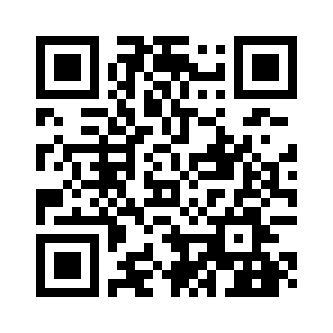 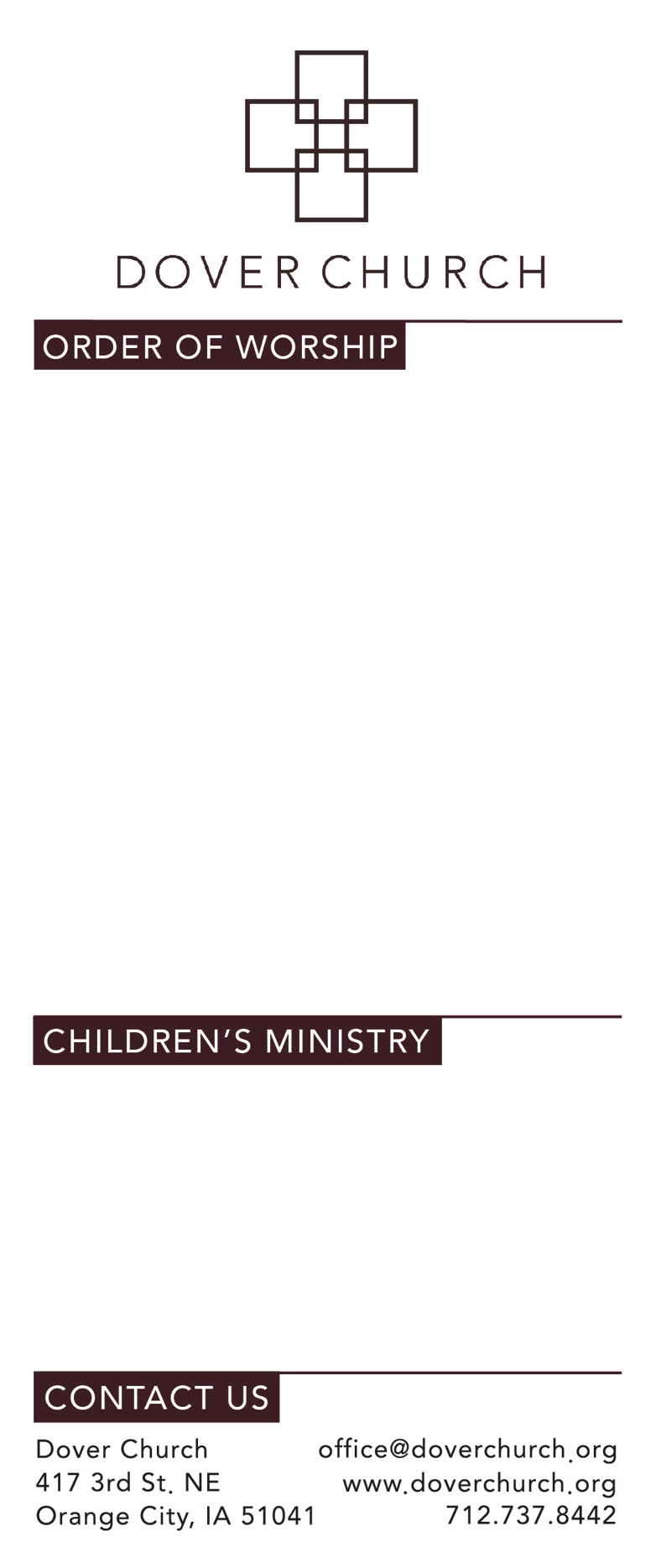 
August 5, 2018Hosanna, Praise is Rising